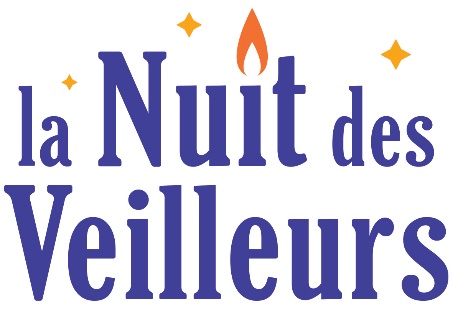 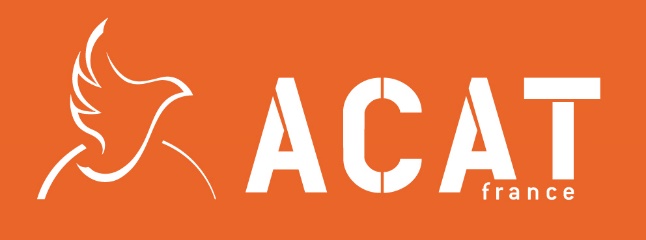 Objet : Nuit des Veilleurs 2023                                                                                                                                   Vienne, le 9 mai 2023 Chers frères et sœurs,                                                                                                                 Comme vous le savez, chaque année, à l’occasion de la Journée de l’ONU de soutien aux victimes de la torture (26 juin), l’ACAT-France et plusieurs autres ACAT sur divers continents proposent aux chrétiens de toutes confessions de devenir veilleurs, au cours d’une nuit de prières à l’intention de ceux qui, partout dans le monde, sont torturés. Cette chaîne de prière mondiale est un événement œcuménique unique, une action tout à la fois individuelle et collective. Pour la 18e Nuit des Veilleurs – nuit se situant autour du 26 juin 2023 - l’Action des Chrétiens pour l’Abolition de la Torture (ACAT) propose le thème suivant : « Prier au coeur de l’Action », en s’appuyant sur le message de Jésus “priez pour ceux qui vous persécutent “ (Mt 5,44) ou sur l’exhortation de Paul “priez sans cesse” (1 Th 5,17). La prière est pour l’ACAT à la fois prolongement et fondement. Elle est un moment très particulier de l’action. Elle lui donne une autre dimension, et permet d’agir différemment pour les torturés ou les condamnés.Cette année, notre Nuit des Veilleurs aura lieu au temple, rue Victor Hugo à Vienne, le mardi 20 juin de 18h à 20h.Je reste à votre disposition pour tout renseignement complémentaire, et vous adresse l’expression de mes sentiments fraternels.Geneviève Fanjat, pour le groupe Acat-Vienne06 34 62 20 80Site :  www.nuitdesveilleurs.com